University of Florida  Levin College of LawElectronic DiscoveryCourse 6825   3-creditsCourse SyllabusFall 2021The exabytes of digital information streaming about us today are rich rivers of evidence that will help us find the truth and move us to do justice more swiftly, more economically and more honorably than ever before. It will require every litigator to master new skills and tools and alter the approaches and attitudes we bring to the adversarial process. We must reinvent ourselves to master modern evidence or be content with a justice system that best serves the well-heeled and the corrupt. The path to justice is paved with competent evidence and trod by counsel competent in its use.    	 -Craig Ball, www.craigball.com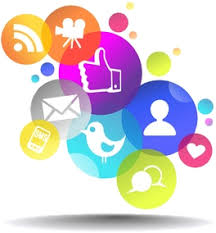 Course Name: Electronic Discovery, Investigations, and Evidence	    	    Fall Semester 2019Class time:   Mo, Tu, Wed.  1:45 – 2:40 PM, Holland 360Office Hours: Monday and Tuesdays between 3:00 PM – 4:00 PM by appointment or any other day at a mutually agreeable time by appointment. My Zoom address is https://ufl.zoom.us/j/4591597877.Why You Should Take This Course: Electronic discovery is a critical litigation skill. Digital information is a principal form of evidence and often determines case outcomes. Course Description: This course will introduce you to the basic processes and technology of electronic discovery and offer a foundation in the rules and federal case law governing the various phases of electronic discovery.Learning Outcomes:After successfully completing this course you will have obtained:1.  A working knowledge of the principal e-discovery issues encountered in litigation 2. A working knowledge of the legal framework required to analyze and resolve the multitude of e-discovery issues. 3. A working knowledge of a variety of industry-standard electronic discovery tools. 4. A working knowledge of all phases of the Electronic Discovery Reference Model. www.edrm.net.5. A working knowledge of the best methods for the utilization of electronically stored information for motions, hearings, and trials. I’m not a Computer Geek. Is This Course Over My Head? This course does not require any advanced or specialized computer knowledge. The course will cover some very basic computer and computer network operations. As with any course, there will be some new vocabulary. If it is any comfort, I hold a MA degree in European philosophy, which is just about the opposite of engineered computer circuits.Will I Need to Become an Expert in Technology?The short answer is “No.”  However, you will need to commit to learning a modest new “technical vocabulary” and understanding some basic technology concepts and computer operations so you can knowledgeably “walk the walk” while “talking the talk.” This will not be difficult, and this course will provide all you will need. The course assumes no prior technical or computer knowledge. I think you will find it fun to understand the basics computer operations. Few people really know this--amaze your friends! Will I Need to Master Complicated E-Discovery Software?Becoming familiar with the e-discovery tools that we will use in this course will help you understand the challenges of electronic discovery and how the law has evolved. Familiarity with e-discovery software will give you a practice jump start when you leave law school. How Much Reading and Work will This Course Require?The American Bar Association requires two hours of outside work for each hour of class. This course involves several activities in addition to reading cases and articles.  I have endeavored to make sure that the total time demanded by this course does not exceed the ABA requirements. I have reduced the normal 30 pages of reading per week when there are additional exercises and assignments. Who Is Your Professor?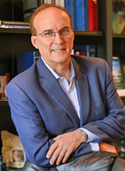 I joined the UF Law faculty 4 years ago after 30 years practicing complex civil litigation with Holland & Knight in Miami (1983 – 2000) and Tampa (2000 – 2010) and with Quarles & Brady in Tampa (2010 – 2016). Electronic discovery changed my career when I realized it was a rich source of information that would win cases for my clients.  Before leaving the practice of law, I was a UF adjunct professor for 10 years and established the UF E-Discovery Project and the UF Law E-Discovery Conference.I am from Philadelphia. I earned a BA in philosophy from Lehigh University in Bethlehem, Pennsylvania, and an MA in philosophy from Washington University in St. Louis, Mo. I graduated from UF Law in 1983.Here are a few links where you can learn more about me.https://www.law.ufl.edu/faculty/william-hamilton https://www.law.ufl.edu/areas-of-study/institutes/icairhttps://www.linkedin.com/in/williamfhamiltonhttp://www.quarles.com/william-bill-hamilton/I am married to Cynthia Tejcek. Cindy graduated from Loyola University in Chicago with a BS in mathematics. She also holds an MBA from Kellogg School of Management at Northwestern University. We meet when she was the chief information officer of the American Bar Association. We have a son who is an Army first lieutenant having graduated from the University of West Florida with a degree in mathematics.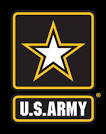 We have another son who is an RN at Lakeland’s Memorial Hospital Emergency Department. 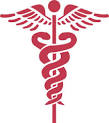 Our daughter recently graduated from UF with a major in criminology.  She works at the Florida Department of Corrections. 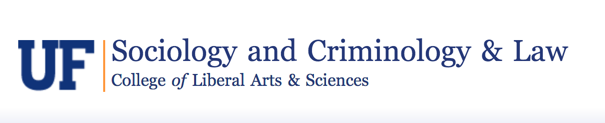 Office Hours and How Can You Contact Me!I want to hear from you. Send me an email, call, or text. Please let me know If you have something to share with me – an inspiration, a new thought, a frustration, or concern. Zoom is one of my favorite video conferencing tools. We can have a face-to-face video conference any time (even on tablets and smartphones). It is as simple as Facebook. I will also hold office hours for Zoom drop-in from 3:00 - 4:00 PM Monday and Tuesday. 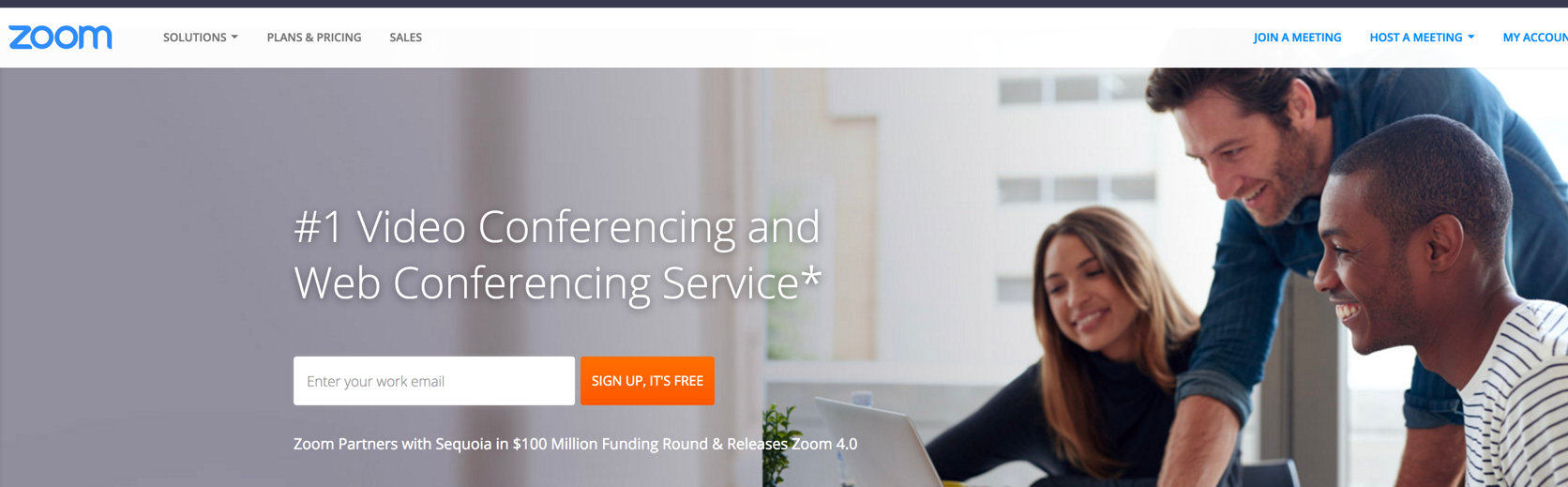 Teaching Philosophy and Instructional Methods: This course has a practical orientation. You will learn the Federal and Florida Rules of Civil procedure governing electronic discovery and read cases. The emphasis of the course is on solving the practical electronic discovery problems. You will learn to act like an e-discovery lawyer in this class. My teaching philosophy is in large part captured in Make It Stick: The Science of Successful Learning by Peter C. Brown. 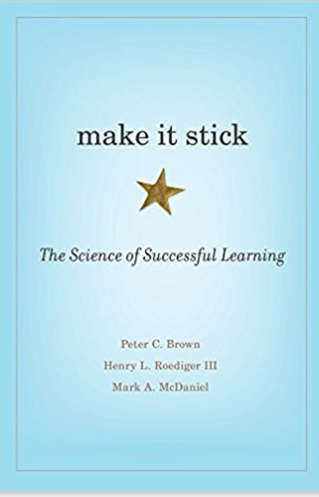 This course is designed to introduce you to a variety of career paths involving e-discovery skills. I recommend the book“Designing Your Life: How to Build a Well-Lived Joyful Life,” by Burnett and Evans, Alfred A. Knopf (2016), for helpful strategies to find career directions that will work for you.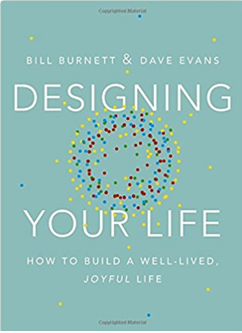 Attendance: You are expected to attend all class sessions. Each week you will be asked to read certain basic cases, statutes and text. At approximately every three weeks there will be an in-class 20-minute low stakes quiz to give you and me or some feedback on how we are doing.  Each quiz is worth 30 pointsIs this Course Graded on a Curve? This course is graded on a curve. I am provided a curved grade range by the Registrar and my class grade average must be within that range. In past semesters my curved average has been 3.35.Course points may be earned as follows:1. Final examination: 520 points. There will be a 3-hour “take-home” open-book examination composed essay problem based on factual patterns. The final examination will require you to analyze factual scenarios, identify the appropriate legal rules, apply the rules, and reach a conclusion. The final examination may include a multiple-choice section. The final exam may be taken at any time during the finals period. The student Honor Code applies. The essay questions of the final examination will be graded on the following rubric: Identification of e-discovery issues presented by the scenario,Analysis of the e-discovery issues presented by the scenario,Application of case law and civil procedure rules to the issues presented by the scenario, Resolution of the issues presented by the scenario, Felicity, conciseness, and richness of the written expression.The examination will be administered by the Registrar’s office. The examination will include materials and topics discussed in class in addition to the readings.2. Class Attendance and Participation: 80 points (2 points per class).Class attendance and participation are expected. Each class is worth 10 points. Class participation requires: Asking and answering questions that illuminate the issues,Asking and answering questions that enrich the class dialogue and advance the classes understanding of the issues,Participating in the class dialogue and discussions,Participation team debates and mock exercises, Engaging in class activities, exercises and projects.Demonstrating class preparation. Classes will contain numerous individual and group exercises and problems. Students attending the class remotely are required to participate in the class and to be “on screen.” The classes will be recorded, and access provided to all students enrolled in the class. You may not take, circulate, or post photos or videos of classroom discussions, whether they are in-person, hybrid, or completely online.  Students failing to follow this rule will be referred to the College of Law Honor Code Council and the university’s Office of Student Conduct and Conflict Resolution. I recognize that you may have legitimate and compelling personal and professional requirements that may cause a class absence. If you will not be attending a class for personal or professional reasons, please notify me in advance as a professional courtesy. I will provide attendance points for students who notify me in advance of an absence. When you have not provided me with advanced notice, attendance points will be provided for missed classes on a showing of compelling circumstances excusing prior notification.It is important that you are comfortable participating in class discussions and communicating with me on any issues related to the class.  If your preferred name is not the name listed on the official UF roll, please let me know as soon as possible by e-mail or otherwise. Please let me know how you would like to be addressed in class, if your name and pronouns are not reflected by your UF-rostered name.​ 3. Low Stakes Check-Ups: 120 points. There will be three 20-minute “check-ups” that will consist of multiple-choice, true/false, and matching or short answer questions. Each of the checkups will be worth 40 points. The check-ups are designed to give you feedback and a reality check on how well you understand the course materials presented so far and to provide feedback to me on what course areas and topics may need additional coverage4. Exercises and Assignments: 320 points.Data Encoding and Decoding Exercise -20Data Mapping Exercise -20Hashing and Metadata Exercise -20Harvester Collection Exercise -30Social Media Collection Exercise -20Logikcull Project Creation and Processing Exercise -30Relativity Search and Training Exercises -60Logikcull Search Exercise -30Relativity Document Review Exercise -60Logikcull Document Production Exercise -30Are Smartphones and Laptops Permitted in the Classroom?You may use digital devices in class only to take notes. I will turn my phone off when I come to class. Please do the same. Please restrict the use of your laptop to taking notes. During class do not visit social media websites, do not text, and do not email. Keep your web browser closed to avoid temptation.  Do not abuse this privilege. I expect your attention in class. Nothing life-changing will happen while you are offline in class.What Notes Should I Take in Class?I recommended that you do not take word-for-word literal notes. This is not a court reporting class! Instead, think about what is happening in class and record the key ideas. Handwriting your notes is better for you than typing notes. Check out this article: Note-Taking: Writing vs. Typing Notes. Beyond that, it is a good legal skill. You will need to learn to take good witness interview notes, deposition notes, and trial notes. A computer will not always be available or good to use.What Happens if I am Late Turning in an Assignment? Every assignment is on Canvas. Canvas provides three dates for each assignment:  a date when the assignment is open, a date when the assignment is due, and a date when the assignment is closed. Each assignment opens at 9:00 Monday of the week it is due. All assignments are due the following Friday at 5:00 PM. The assignment, however, stays open on Canvas for an additional weeks after the due date. If the assignment is turned in during the first week after the due date, the available points on the assignment are reduced by 10%. Absent a good excuse, I will not accept an assignment more than a week late, and you will earn zero points for the assignment. These assignments are typically easy points. Do not miss an assignment!Make-Up Examination, Quiz, and Assignment Policy:The law school policy on exam delays and accommodations can be found here.Assigned Text:     LexisNexis Practice Guide Florida E-Discovery and Evidence, Artigliere and Hamilton(2019)http://www.lexisnexis.com/store/catalog/booktemplate/productdetail.jsp?pageName=relatedProducts&prodId=prod14330392. (free online access for UF students).	Project Management in Electronic Discovery, M. Quartararo (2016)Weekly Class Objectives, Schedule, and Assignments:The specific weekly lesson, objectives, reading materials, assignments, and exercises are on the course Canvas page.I reserve the right to make reasonable adjustments and modifications to the weekly schedule as required by the pace and progress of the class, including, but not limited to additional assignments, readings and exercises.Workload/class preparation and the 2:1 out of class/in class requirement (ABA Standard 310) (multiple examples):Students should expect to spend, on average, approximately two hours preparing for every hour of class. Reading assignments are posted on the “Modules” link on the Canvas site (located on the left side of the Canvas site).It is anticipated that you will spend approximately 2 hours out of class reading and/or preparing for in class assignments for every 1 hour in class.ABA Standard 310 requires that students devote 120 minutes to out-of-class preparation for every “classroom hour” of in-class instruction. (Course) has 3 “classroom hours” of in-class instruction each week, requiring at least 6 hours of preparation outside of class. Accordingly, you will have about 60 pages of reading each week. Because the course includes statutory and regulatory excerpts that require careful reading, as well as discussion problems that require thoughtful advance written preparation, you should spend at least one hour on every 10-15 pages of reading. IMPORTANT UNIVERSITY AND LAW SCHOOL POLICY STATEMENTSStatement related to accommodations for students with disabilitiesStudents requesting an accommodation for disabilities must first register with the Disability Resource Center  (http://www.dso.ufl.edu/drc/). Once registered, students will receive an accommodation letter which must be presented to the Assistant Dean for Student Affairs (Dean Mitchell). Students with disabilities should follow this procedure as early as possible in the semester.Information on UF Law grading policiesGrade	Points	Grade		Point		Grade		PointA (Excellent)	4.0		C+		2.33		D-		0.67A-	3.67	C (Satisfactory)	2.00		E (Failure)	0.0B+	3.33	C-		1.67B (Good)	3.00	D+		1.33B-		        2.67	D (Poor)		1.00The law school grading policy is available at: http://www.law.ufl.edu/student-affairs/current-students/academic-policies#9. University policy on academic misconduct: Academic honesty and integrity are fundamental values of the University community. You should be sure that they understand the UF Student Honor Code at http://www.dso.ufl.edu/students.php. Online Course Evaluation:Students are expected to provide professional and respectful feedback on the quality of instruction in this course by completing course evaluations online via GatorEvals. Guidance on how to give feedback professionally and respectfully is available at https://gatorevals.aa.ufl.edu/students/.  Students will be notified when the evaluation period opens and can complete evaluations through the email they receive from GatorEvals in their Canvas course menu under GatorEvals or via https://ufl.bluera.com/ufl/.  Summaries of course evaluation results are available to students at https://gatorevals.aa.ufl.edu/public-resultsGetting help:For issues with technical difficulties for E-learning in Canvas, please contact the UF Help Desk at: ● Learning-support@ufl.edu ● (352) 392-HELP - select option 2 ● https://lss.at.ufl.edu/help.shtml Other resources are available at http://www.distance.ufl.edu/getting-help for: Counseling and Wellness resources Disability resources Resources for handling student concerns and complaints Library Help Desk support Disclaimer: This syllabus represents the current course plans and objectives. As the semester proceeds, these plans may be changed to enhance the class learning experience. Such changes, communicated clearly, are not unusual and should be expected.COVID Related Safety IssuesWe will have face-to-face instructional sessions to accomplish the student learning objectives of this course. In response to COVID-19, the following policies and requirements are in place to maintain your learning environment and to enhance the safety of our in-classroom interactions: You are required to wear approved face coverings at all times during class and within buildings. Following and enforcing these policies and requirements are all of our responsibility. Failure to do so will lead to a report to the Office of Student Conduct and Conflict Resolution. You also will no longer be permitted on the UF Law campus. Finally, Dean Inman will also report your noncompliance to the relevant state board of bar examiners. This course has been assigned a physical classroom with enough capacity to maintain physical distancing (6 feet between individuals) requirements. Please utilize designated seats and maintain appropriate spacing between students. Please do not move desks or stations. Sanitizing supplies are available in the classroom if you wish to wipe down your desks prior to sitting down and at the end of the class. A Teaching Assistant has been assigned to the class by the Administration. The TA will help with attendance protocols and oversee compliance with classroom safety protocols. Follow the TA’s guidance on how to enter and exit the classroom. Practice physical distancing to the extent possible when entering and exiting the classroom. If you are experiencing COVID-19 symptoms (https://www.cdc.gov/coronavirus/2019-ncov/symptoms-testing/symptoms.html), please do not come to campus or, if you are already on campus, please immediately leave campus. Please use the UF Health screening system and follow the instructions about when you are able to return too campus. https://coronavirus.ufhealth.org/screen-test-protect/covid-19-exposure-and-symptoms-who-do-i-call-if/. Course materials will be provided to you with an excused absence, and you will be given a reasonable amount of time to make up work.https://catalog.ufl.edu/UGRD/academic-regulations/attendance-policies/. EmailTelephoneTextOfficehamiltonw@law.ufl.edu480.993.8777480.993.8777N/A during COVIDZoomSKYPEhttps://ufl.zoom.us/j/4591597877william.hamilton.1120